How many ways can you find to make 10p?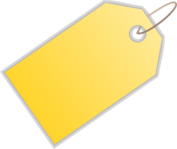 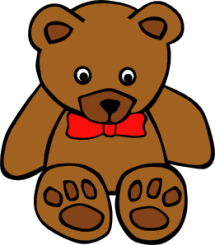 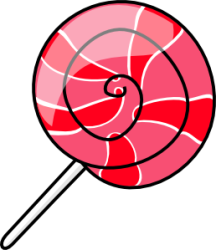 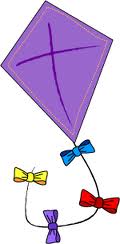 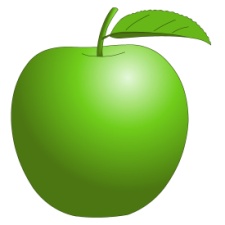 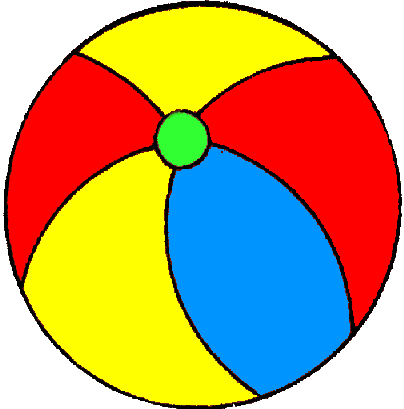 